         č. 56. hodina        BEZPEČNOSŤ A OCHRANA ZDRAVIA PRI PRÁCI                                                            V ELEKTROTECHNIKE- v dnešnej dobe v súkromnej, ale aj pracovnej sfére čoraz viacej využívame stabilné aj mobilné    elektrické zariadenia              -  napríklad pri používaní elektrického náradia,;             -  elektrických spotrebičov v domácnosti,;             - v zdravotníctve = elektroliečbe alebo elektrickom šoku;             - pracovný styk - napríklad pri obsluhe, prehliadke a oprave rôznych elektrických zariadení; - elektrické zariadenia sú našimi pomocníkmi, ale ich nesprávnym používaním, neodbornou obsluhou  alebo zásahmi môže dôjsť k ujme na zdraví a tiež materiálnym škodám;- elektrické zariadenia musia byť prevádzkované tak, aby neboli pri obvyklom používaní zdrojom   úrazu, požiaru alebo výbuchu;- elektrické zariadenia musia byť kontrolované a udržiavané v stave, ktorý zodpovedá právnym    predpisom a technickým normám;- prevádzkované elektrické zariadenia musia byť pravidelne revidované;- základné príčiny úrazu spôsobeného elektrickou energiou :                 -  pri styku človeka s elektrickým zariadením bez patričnej ochrany;                 -  pri priblížení sa človeka k živým častiam elektrických zariadení  na vzdialenosť, ktorá je                    menšia ako stanovená bezpečná vzdialenosť;          = nebezpečenstvo, ohrozenie a riziko neželaného zásahu osôb elektrickým prúdom a možnosť             ich zranenia alebo poškodenia zdravia pôsobením elektrickej energie z elektrického              zariadenia, môže vzniknúť aj pri nasledovných úkonoch:                 - zasiahnutie osoby elektrickým prúdom pri bežnej činnosti (dotykom s nekrytými či inak                    nezaistenými živými časťami elektrických zariadení);                 - náhodný dotyk s živými alebo neživými časťami elektrických zariadení, ktoré sa stali                   živými následkom negatívnych okolností (porucha izolácie, chybná funkcia elektrickej                   výzbroje);                 - dotyk vodivých konštrukcií a kovových predmetov s elektrickými vodičmi pri manipulácii                    v blízkosti vonkajšieho holého elektrického vedenia;                 - nežiaduce priblíženie osoby k vodičom elektrického vonkajšieho holého vedenia                   pri manipulácii s mechanizmami a predmetmi;                - zámena fázového a ochranného vodiča pri neodbornom pripojení prívodného vedenia alebo                    pri použití predlžovacej šnúry bez ochranného vodiča;                - vytrhnutie prívodnej šnúry obsluhou: nešetrnou, nesprávnou alebo zakázanou manipuláciou;                - mechanické poškodenie izolácie až na holý vodič (živá časť);- veľkosť rizika vzniku úrazu elektrickým prúdom a jeho akceptovateľnosť pri posudzovaní    plánovaných úkonov, je závislá:na prevádzkových podmienkach (napätie, prúd, kmitočet a pod.) ;od pôsobenia vonkajších vplyvov v mieste používania elektrického zariadenia;- činnosť na elektrickom zariadení môže podľa odbornej spôsobilosti vykonávať:                    - poučená osoba -§ 20  ;                   - elektrotechnik-§ 21;                   - samostatný elektrotechnik-§ 22;                   - elektrotechnik na riadenie činnosti alebo riadenie prevádzky-§ 23;                   - revízny technik-§ 24;-  formy prejavu úrazu elektrickou energiou sú rôzne :                  - okamžite viditeľné sú: kŕče svalov, otvorené rany, popáleniny, zastavenie dýchania,                                                        zastavenie činnosti srdca, šok, až smrť;                                  -  dôsledky sa prejavia až neskoršie, napríklad porušenie nervovej sústavy, poruchy                                                        srdcového rytmu, a podobne;- bezpečnosť pri obsluhe a práci na elektrických zariadeniach, alebo v ich blízkosti                    - súvisí  s dodržaním príslušných platných predpisov;                - je možné dosiahnuť nasledujúcimi opatreniami – výchovnými;                                                                                                  -  technickými;                                                                                                  - organizačnými;                   - výchovné opatrenia :                        - vplyv vedúcich zamestnancov;                        - dodržiavaním  bezpečnostných predpisov predídeme pracovným úrazom;                   - technické opatrenia :                         -  podľa platných predpisov musí byť stav elektrických zariadení vyhovujúci;                          - elektrické predmety a zariadenia majú byť kryté;                          - vhodné navrhnuté ochrany a zábrany;                          - správne usporiadanie ovládačov;                          -miesta pracovných strojov v dielni majú mať vhodné osvetlenie;                          - použitie zodpovedajúcich osobných ochranných pracovných prostriedkov;                   - organizačné opatrenia :                          - správna organizácia a riadenie práce;                          - zabezpečenie dozoru pri práci výberom kvalifikovaných pracovníkov;                           -  vydávať presné a zrozumiteľné príkazy a kontrola ich dodržiavania;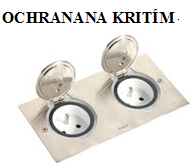 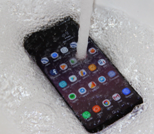 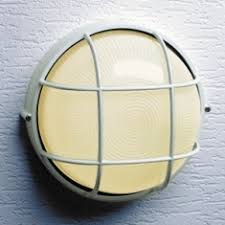 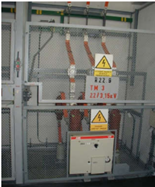 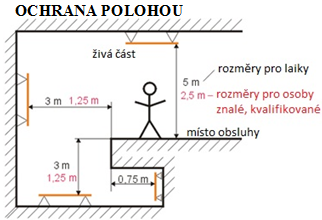 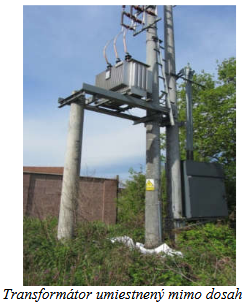 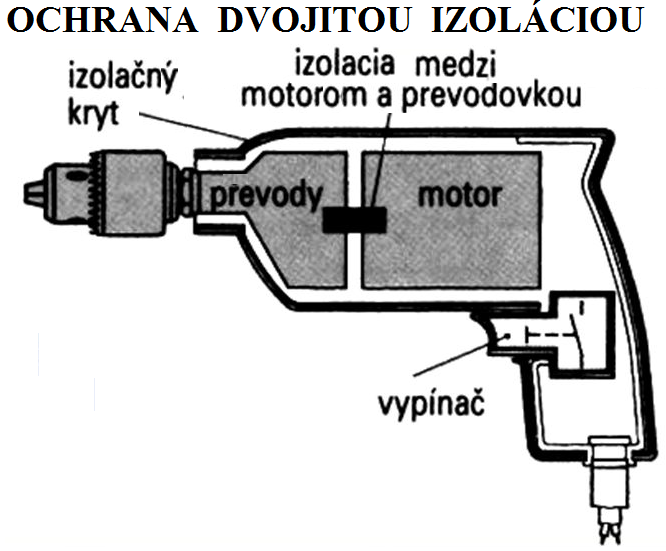 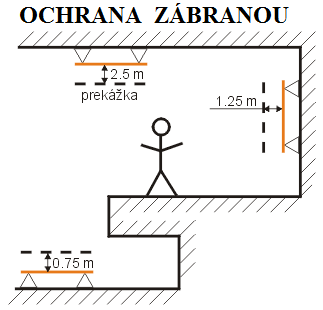 